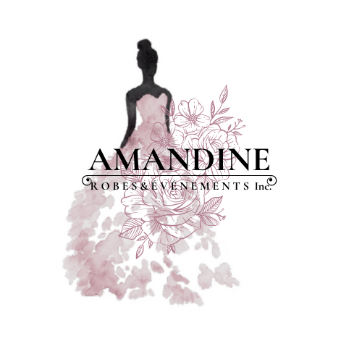 Rendez-vous d’essayage*Tout retard de 10 minutes non motivé à votre rendez-vous, entraînera l’annulation pour non-présentation *En cas de non-présentation à votre séance d’essayage et sans en avoir avisé Amandine Robes & Événements Inc, des frais de 200$ vous seront facturés pour toute autre réservation ou service fourni*Toute demande de modification de rendez-vous doit être faite dans un délais de 3 jours précédents votre essayage*Chaque séance d’essayage étant unique, merci de vous présenter uniquement à l’heure prévue; si vous arrivez plus tôt il se peut que nous ne soyons disponibles pour vous accueillir comme nous aimons le faire*Amandine Robes & événements Inc se réserve le droit d’autoriser les photos ou non lors de votre séance d’essayage*Aucune boisson ni aliment ne seront permis sans accord préalable, et tout dégât vous sera facturé*Les robes ne doivent pas être touchées et les essayages ne se font uniquement qu’en présence d’une vendeuse*Le client reconnait avoir pris connaissance de ces informationsVentes*Toute facture émise représente un contrat de vente au sens de la loi du consommateur et ne peut donc ni être résilié ni annulé*Toutes nos ventes sont finales et non remboursables, tout comme les dépôts*En cas de désistement, l’acheteur sera soumis de payer tout de même la balance restante due de sa facture*Pour une robe sur commande, un paiement minimal de 50% vous sera exigé le jour de votre achat*Pour une vente finale, ou tout autre service, la totalité de la somme sera due le jour même*La facture devra être acquittée selon les modalités entendues*La taille de la robe a été choisie avec le client: une robe à sa taille a été essayée, et/ou ses mensurations ont été prises (buste, taille et hanche), et seront référées selon la charte du créateur dont la robe provient*L’entreprise ne pourra être tenue responsable pour quelconque modification de poids du client et ce, peu importe la raison*Le client reconnait avoir pris connaissance de ces informationsLivraison de votre robe*Le client reconnait que le délai de livraison lui a été donné lors de son achat*La direction ne pourra être tenue responsable en cas de problème avec quelconque transporteur ou fournisseur*La direction s'engage à aviser le client par mail ou par téléphone le jour même de la livraison de sa robe en boutique *Le client s'engage alors à venir récupérer sa robe dans un délais de 7 jours et à payer le solde restant dû* Au-delà des 7 jours et sans entente prise avec la direction, l'entreprise pourra facturer des frais supplémentaires d’entreposage et de frais de retard pour facture impayée (en cas de solde à payer) selon les lois en vigueur*Le client peut réessayer la robe au moment de la livraison (sur rendez-vous)*L’entreprise ne pourra être tenue responsable si la robe n’est pas réessayée au moment de sa livraison de quelconque problème d’altération *Toutes les altérations nécessaires seront au frais du client et des références de couturière vous seront transmises*Aucun retour de marchandise ou échange n’est possible*Si le client n’a pas complété le paiement de son achat après 3 mois suivant la livraison, le client sera avisé que la marchandise appartiendra désormais à Amandine Robes & Événements Inc. Sans remboursement possible*Le client reconnait avoir pris connaissance de ces informations